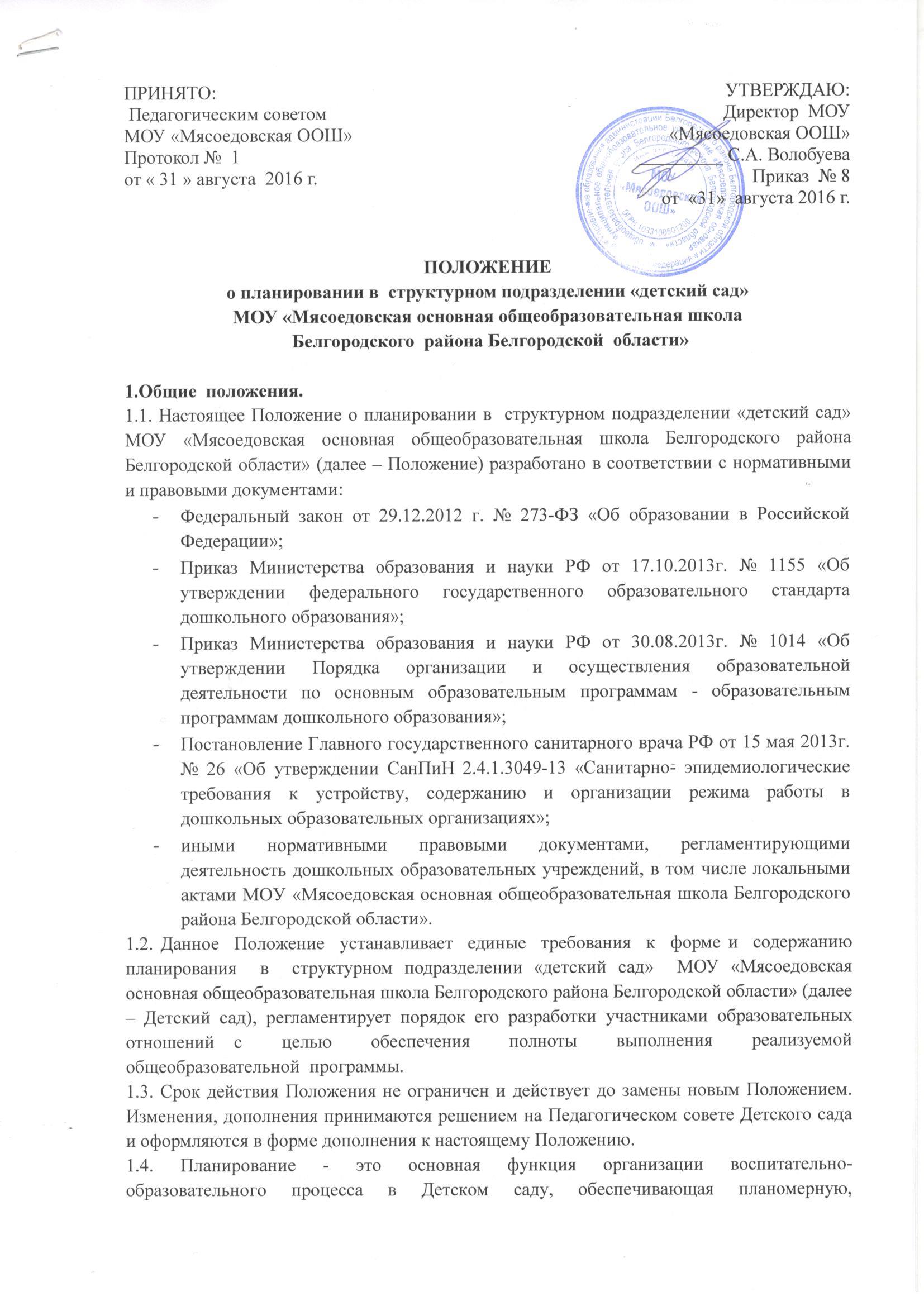 ПОЛОЖЕНИЕо планировании в  структурном подразделении «детский сад» МОУ «Мясоедовская основная общеобразовательная школа Белгородского  района Белгородской  области»1.Общие  положения.1.1. Настоящее Положение о планировании в  структурном подразделении «детский сад»  МОУ «Мясоедовская основная общеобразовательная школа Белгородского района Белгородской области» (далее – Положение) разработано в соответствии с нормативными и правовыми документами:Федеральный закон от 29.12.2012 г. № 273-ФЗ «Об образовании в Российской Федерации»; Приказ Министерства образования и науки РФ от 17.10.2013г. № 1155 «Об утверждении федерального государственного образовательного стандарта дошкольного образования»;Приказ Министерства образования и науки РФ от 30.08.2013г. № 1014 «Об утверждении Порядка организации и осуществления образовательной деятельности по основным образовательным программам - образовательным программам дошкольного образования»;Постановление Главного государственного санитарного врача РФ от 15 мая 2013г. № 26 «Об утверждении СанПиН 2.4.1.3049-13 «Санитарно- эпидемиологические требования к устройству, содержанию и организации режима работы в дошкольных образовательных организациях»;иными нормативными правовыми документами, регламентирующими деятельность дошкольных образовательных учреждений, в том числе локальными актами МОУ «Мясоедовская основная общеобразовательная школа Белгородского района Белгородской области».1.2. Данное  Положение  устанавливает  единые  требования  к  форме и  содержанию  планирования  в  структурном подразделении «детский сад»  МОУ «Мясоедовская основная общеобразовательная школа Белгородского района Белгородской области» (далее – Детский сад), регламентирует порядок его разработки участниками образовательных отношений с  целью  обеспечения  полноты  выполнения  реализуемой  общеобразовательной  программы. 1.3. Срок действия Положения не ограничен и действует до замены новым Положением. Изменения, дополнения принимаются решением на Педагогическом совете Детского сада и оформляются в форме дополнения к настоящему Положению.1.4.	Планирование - это основная функция организации воспитательно-
образовательного процесса в Детском саду, обеспечивающая планомерную, систематическую, рациональную и эффективную работу.1.5 Для успешной реализации «Основной образовательной программы дошкольного образования МОУ «Мясоедовская основная общеобразовательная школа Белгородского района Белгородской области» (далее ООП ДО) разрабатываются следующие виды планирования: годовое планирование (Годовой
план работы структурного подразделения «детский сад»  на учебный год), комплексно-тематическое планирование на учебный год, перспективное планирование непосредственно-образовательной деятельности с детьми по образовательным областям, календарное планирование (календарный план воспитательно-образовательной работы в группе).2. Цели и задачи планирования2.1.Обеспечение успешной реализации ООП ДО в каждой возрастной группе.2.2.Осуществление воспитательно-образовательного процесса с детьми систематически и последовательно.2.3. Достижение положительных результатов в воспитании, образовании и развитии
воспитанников.3. Принципы планированияПлан должен:3.1.Соответствовать	принципу развивающего обучения, целью которого является развитие ребенка.3.2. Обеспечивать единство воспитательных, обучающих и развивающих целей, а
также задач процесса образования детей дошкольного возраста.3.3. Строиться с учетом принципа интеграции образовательных областей в
соответствии с возрастными возможностями и особенностями воспитанников,
спецификой и возможностями образовательных областей.3.4. Основываться на комплексно-тематическом принципе построения образовательного процесса.3.5. Предусматривать решение программных образовательных задач в совместной деятельности взрослого и детей и самостоятельной деятельности детей не только в рамках непосредственно-образовательной деятельности, но и при проведении режимных моментов в соответствии со спецификой дошкольного образования.3.6. Предполагать построение образовательного процесса на адекватных возрасту формах работы с детьми, т.е. на основе игровой деятельности.3.7. Учитывать конкретные педагогические условия возможностей образовательного учреждения и окружающего социума.4. Требования к оформлению и содержанию планированияСоответствие содержания планирования ООП ДО;       Единство годового, комплексно-тематического, перспективного, календарного планирования;Выполнение требований СанПин;Выполнение требований ФЗ «Об образовании в РФ», «ФГОС ДО»;Стабильность и гибкость планирования на основе прогнозов (мониторингов).4.1.  Требования к годовому планированию:4.1.1. Планирование деятельности Детского сада на учебный год включает период с сентября по май. Летний оздоровительный сезон планируется отдельно.4.1.2. Структура Годового плана включаетАнализ работы Детского сада за прошедший учебный год по следующим направлениям: Основные технические сведения об учреждении, характеристика материальной базы;Охрана и укрепление здоровья детей, обеспечение полноценного физического развития;Анализ и оценка результатов работы  по освоению образовательной программы;Анализ уровня готовности детей к школе на этапе завершения дошкольного образования;Анализ организации специализированной (коррекционной) помощи детям, в том числе детям с ограниченными возможностями здоровья;Анализ результатов повышения профессионального мастерства педагогов;Анализ взаимодействия с родителями и другими социальными партнерами;Итоги административно-хозяйственной работы.Планирование деятельности по следующим направлениям:Организационно-методическая работа с кадрами;Изучение состояния педагогического процесса;Оздоровительная работа;Воспитательно-образовательная деятельность; Взаимодействие с семьями воспитанников;Взаимосвязь с другими социальными институтами;Административно-хозяйственная деятельность.4.1.3. Годовой план нумеруется, прошнуровывается, на последнем листе скрепляется подписью заведующего и печатью.4.2.  Требования к комплексно-тематическому планированию:Планирование педагогического процесса на учебный год  в каждой группе и целом в Детском саду основывается на едином образовательном пространстве.В комплексно-тематическом планировании отражены содержание работы и варианты итоговых мероприятий по интегрирующей теме периода, включающей от 1 до 3-х недель.4.3.  Требования к перспективному планированию:Планирование по каждой образовательной области отдельно или в комплексе (на усмотрение воспитателей группы) на месяц вперед (или год)Планирование взаимодействия с родителями (на месяц или год)Планирование познавательно-оздоровительных мероприятий с воспитанниками, разучивания подвижных игр.4.4.  Требования к календарному планированию:Структура Плана определяется Детским садом самостоятельно.Структура Плана, разрабатываемого и реализуемого воспитателями возрастных групп, включает следующее содержание: Титульный лист – структурный элемент Плана, представляющий сведения:наименование Детского сада (по Уставу);название Плана с указанием возрастной группы и временного промежутка его реализации;Ф.И.О. воспитателей группы;     Общие сведения;Список детей  по подгруппам (с указанием даты рождения);Режим  дня (теплый/холодный период);Схема распределения образовательной деятельности с детьми; Список используемой литературы;Комплексно-тематическое планирование на год.     Календарное планирование по месяцам;Комплекс утренней гимнастики (на 2 недели);Название и задачи тематического периода;Взаимодействие педагога с детьми:Тема и дата проведения непосредственно-образовательной деятельности с указанием содержания и ссылки на соответствующее приложение (порядковый номер литературы, перечисленной в списке использованной литературы) или допускается внесение непосредственно в табличные формы;Совместная образовательная деятельность и культурные практики воспитателя и детей в режимных моментах: общение, чтение художественной литературы, игровая деятельность, познавательная деятельность, самообслуживание и элементарный бытовой труд.Индивидуальная работа с детьми по всем разделам программы.Самостоятельная деятельность детей;Взаимодействие с родителями.5.Организация работы.5.1. Основа планирования педагогического процесса – ООП ДО.5.2. Годовой план составляется на учебный год, рассматривается на педагогическом совете и утверждается приказом директора.5.3. Комплексно-тематическое планирование составляется на учебный год, рассматривается на педагогическом совете и утверждается приказом директора.5.4. Перспективное планирование непосредственно-образовательной деятельности с детьми по основным образовательным областям планируется воспитателями и специалистами на месяц вперед (год).5.5. Календарный план составляется на месяц вперед. Планирование осуществляют оба педагога группы. Периодичность составления календарного плана устанавливается педагогами по взаимной договоренности. В случае длительного отсутствия постоянного воспитателя группы, планирование осуществляют педагоги заменяющие его.  Индивидуальная  работа с детьми планируется еженедельно, учитывая результаты индивидуального развития детей. 6. Документация и ответственность.6.1. Годовой план и комплексно-тематическое планирование являются обязательными документами Детского сада. Контроль за выполнением годового плана осуществляет заведующий Детским садом.6.2. Комплексно-тематический план, перспективный план непосредственно-образовательной деятельности с детьми  по образовательным областям, календарный план – являются обязательными документами воспитателей и специалистов.6.3. Контроль за календарным и перспективным планированием осуществляется заведующим Детским садом ежемесячно  с соответствующей пометкой: Дата проверки, подписьПРИНЯТО:   Педагогическим советомМОУ «Мясоедовская ООШ»Протокол №  1                                                                               от « 31 » августа  2016 г.                                                                  УТВЕРЖДАЮ:Директор  МОУ«Мясоедовская ООШ»  _________ С.А. ВолобуеваПриказ  № 8                                                     от  «31»  августа 2016 г.